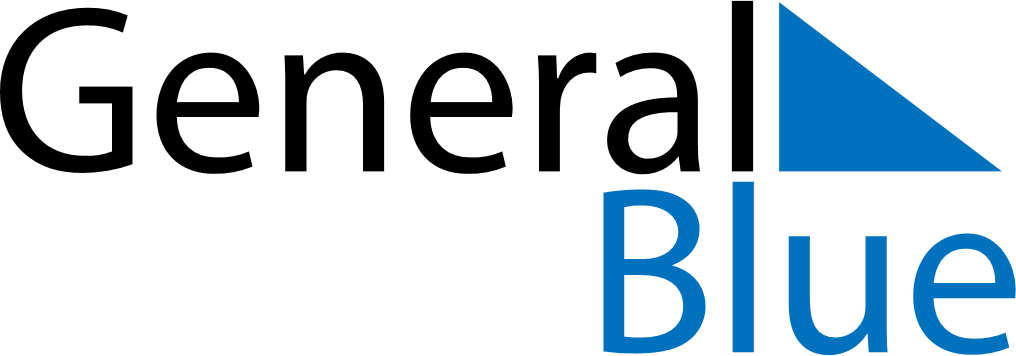 February 2074February 2074February 2074February 2074February 2074SundayMondayTuesdayWednesdayThursdayFridaySaturday12345678910111213141516171819202122232425262728